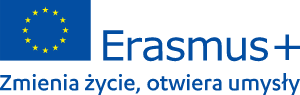 OKRESDZIAŁANIE1 / od 9 grudnia 2022 do 28 lutego 2023
- składanie udział o udział w programie ERASMUS+ na rok akademicki 2023/20242 / do dnia 31 marca 2023- wewnętrzne testy ze znajomości języka obcego3 / do dnia 28 kwietnia 2023
- rozmowy kwalifikacyjne z członkami komisji i publikacje listy rankingowej4/ czerwiec 2023 r- podział stypendiów przyznanych przez Narodową Agencję programu ERASMUS+5 / lipiec-wrzesień 2023- składanie aplikacji do uczelni partnerskich, przygotowanie programu zajęć, podpisywanie umów ze studentami wyjeżdżającymi na semestr zimowy6 / październik 2023 - luty 2024- składanie aplikacji do uczelni partnerskich, przygotowanie programu zajęć, podpisywanie umów ze studentami wyjeżdżającymi na semestr wiosenny